Nyårslotteri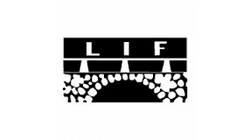 Lottsäljare_______________________                 PRIS: 25kr/LOTTStöd Lillpite IF Handboll Flickor 06/07 och köp lotter!Dragning i lotteriet sker 2018-12-27  eventuellt vinst meddelas och delas ut av lottsäljaren.1:a pris är 260g LÖJROM 2:a pris är EN ÖRINGInformation till lottsäljaren/föräldrarDet enda du behöver göra är att sälja alla 25 lotter á 25kr styck och baka en sorts fikabröd.Om ni väljer att ”köpa er fri” köper ni alla lotter själv, men bidrar ändå med att baka. Ni bakar till en vinst. Baka en långpannekaka eller 30 småkakor/bullar. Låt det gärna följa med en liten lapp på innehåll så att de som vinner och ev. har allergier vet vad fikat innehåller.Komihåg att förpacka fikat i lådor/aluminiumformar som ni inte behöver ha tillbaka.Ni har till och med 2018-12-27  på er att sälja alla era lotter och baka. Exakt tid för dragning och inbetalning av pengar (625kr) sker samma dag på träningen. Pengarna swishar ni till Linda Määtta 070-516 91 84.Det är viktigt att en representant för varje lottsäljare kommer vid detta tillfälle. Fikat lämnas in och lottdragning sker. Lottsäljaren ombesörjer ev. vinstleverans till köpare på ”sitt” lottpapper.LottnrNamnTelefonnummer12345678910111213141516171819202122232425